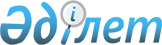 О внесении изменений в решение маслихата района Магжана Жумабаева Северо-Казахстанской области от 23 декабря 2016 года № 8-1"О бюджете района Магжана Жумабаева Северо-Казахстанской области на 2017-2019 годы"Решение маслихата района Магжана Жумабаева Северо-Казахстанской области от 27 ноября 2017 года № 14-1. Зарегистрировано Департаментом юстиции Северо-Казахстанской области 5 декабря 2017 года № 4398
      В соответствии со статьями 106, 109 и пунктом 1 статьи 111 Бюджетного Кодекса Республики Казахстан от 4 декабря 2008 года, подпунктом 1) пункта 1 статьи 6 Закона Республики Казахстан от 23 января 2001 года "О местном государственном управлении и самоуправлении в Республике Казахстан", маслихат района Магжана Жумабаева Северо-Казахстанской области РЕШИЛ:
      1. Внести в решение маслихата района Магжана Жумабаева Северо-Казахстанской области от 23 декабря 2016 года № 8-1 "О бюджете района Магжана Жумабаева Северо-Казахстанской области на 2017-2019 годы", (зарегистрировано в Реестре государственной регистрации нормативных правовых актов под № 4018 от 11 января 2017 года, опубликовано 20 января 2017 года в районной газете "Мағжан жұлдызы", 20 января 2017 года в районной газете "Вести"), следующие изменения:
      пункт 1 изложить в следующей редакции:
      "1. Утвердить бюджет района Магжана Жумабаева Северо-Казахстанской области на 2017-2019 годы согласно приложениям 1, 2 и 3 соответственно, в том числе на 2017 год в следующих объемах:      
      1) доходы – 4 126 201,0 тысяч тенге, в том числе по:
      налоговым поступлениям – 714 162,0 тысяч тенге;
      неналоговым поступлениям – 4 631,6 тысяч тенге;
      поступлениям от продажи основного капитала – 20 949,0 тысяч тенге;
      поступления трансфертов – 3 386 458,4 тысяч тенге;
      2) затраты – 4 216 235,6 тысяч тенге;
      3) чистое бюджетное кредитование – 25 354,5 тысяч тенге;
      бюджетные кредиты – 28 300,0 тысяч тенге;
      погашение бюджетных кредитов – 2 945,5 тысяч тенге;
      4) сальдо по операциям с финансовыми активами – 4 257,0 тысяч тенге:
      приобретение финансовых активов – 4 257,0 тысяч тенге;
      поступления от продажи финансовых активов государства – 0;
      5) дефицит (профицит) бюджета – ( - 119 646,1 ) тысяч тенге;
      6) финансирование дефицита (использование профицита) бюджета – 119 646,1 тысяч тенге;
      поступление займов – 28 300,0 тысяч тенге;
      погашение займов – 2 945,5 тысяч тенге;
      используемые остатки бюджетных средств – 94291,6 тысяч тенге.".
      Приложение 1, 4 к указанному решению изложить в новой редакции согласно приложению 1, 2 к настоящему решению.
      2. Настоящее решение вводится в действие с 1 января 2017 года. Бюджет района Магжана Жумабаева на 2017 год Бюджетные программы сельских округов района Магжана Жумабаева на 2017 год
      Продолжение таблицы
      Продолжение таблицы
      Продолжение таблицы
					© 2012. РГП на ПХВ «Институт законодательства и правовой информации Республики Казахстан» Министерства юстиции Республики Казахстан
				
      Председатель сессии

      маслихата района

      Магжана Жумабаева

      Северо-Казахстанской области

А. ТалкачҰв

      Секретарь

      маслихата района

      Магжана Жумабаева

      Северо-Казахстанской области

Т. Абильмажинов
Приложение № 1к решению маслихата района Магжана Жумабаева Северо-Казахстанской области от 27 ноября 2017 года № 14-1Приложение № 1к решению маслихата района Магжана Жумабаева Северо-Казахстанской области от 23 декабря 2016 года № 8-1
Категория
Класс
Подкласс
Наименование
2017
Категория
Класс
Подкласс
Наименование
2017
Сумма

тысяч тенге
Категория
Класс
Подкласс
Наименование
2017
I. Доходы
4 126 201,0
Категория
Класс
Подкласс
Наименование
2017
1
Налоговые поступления
714 162,0
01
Подоходный налог
41 035,0
2
Индивидуальный подоходный налог 
41 035,0
03
Социальный налог
196 204,0
1
Социальный налог
196 204,0
04
Налоги на собственность
306 949,0
1
Hалоги на имущество
231 244,0
3
Земельный налог
10 670,0
4
Hалог на транспортные средства
52 535,0
5
Единый земельный налог
12 500,0
05
Внутренние налоги на товары, работы и услуги
160 474,0
2
Акцизы
3 000,0
3
Поступления за использование природных и других ресурсов
138 700,0
4
Сборы за ведение предпринимательской и профессиональной деятельности
18 574,0
5
Налог на игорный бизнес
200,0
08
Обязательные платежи, взимаемые за совершение юридически значимых действий и (или) выдачу документов уполномоченными на то государственными органами или должностными лицами
9 500,0
1
Государственная пошлина
9 500,0
2
Неналоговые поступления
4 631,6
01
Доходы от государственной собственности
2 002,6
5
Доходы от аренды имущества, находящегося в государственной собственности
1 898,0
7
Вознаграждения по кредитам, выданным из государственного бюджета 
4,6
9
Прочие доходы от государственной собственности
100,0
06
Прочие неналоговые поступления
2 629,0
1
Прочие неналоговые поступления
2 629,0
3
Поступления от продажи основного капитала
20 949,0
01
Продажа государственного имущества, закрепленного за государственными учреждениями
3 949,0
1
Продажа государственного имущества, закрепленного за государственными учреждениями
3 949,0
03
Продажа земли и нематериальных активов
17 000,0
1
Продажа земли
17 000,0
4
Поступления трансфертов
3 386 458,4
02
Трансферты из вышестоящих органов государственного управления
3 386 458,4
2
Трансферты из областного бюджета
3 386 458,4
Наименование
Наименование
Наименование
Наименование
2017
Функциональная группа
Функциональная группа
Функциональная группа
Функциональная группа
Сумма тысяч тенге
Администратор бюджетной программы
Администратор бюджетной программы
Администратор бюджетной программы
Сумма тысяч тенге
Программа
Программа
Сумма тысяч тенге
II. Затраты
 4 216 235,6 
1
Государственные услуги общего характера
 434 282,6 
112
Аппарат маслихата района (города областного значения)
 15 021,1 
001
Услуги по обеспечению деятельности маслихата района (города областного значения)
 14 645,6 
003
Капитальные расходы государственного органа
 375,5 
122
Аппарат акима района (города областного значения)
 122 522,1 
001
Услуги по обеспечению деятельности акима района (города областного значения) 
 104 722,1 
003
Капитальные расходы государственного органа
 17 800,0 
123
Аппарат акима района в городе, города районного значения, поселка, села, сельского округа
 255 603,9 
001
Услуги по обеспечению деятельности акима района в городе, города районного значения, поселка, села, сельского округа
 236 379,8 
022
Капитальные расходы государственного органа
 3 217,9 
032
Капитальные расходы подведомственных государственных учреждений и организаций
 16 006,2 
458
Отдел жилищно-коммунального хозяйства, пассажирского транспорта и автомобильных дорог района (города областного значения) 
 9 010,8 
001
Услуги по реализации государственной политики на местном уровне в области жилищно-коммунального хозяйства, пассажирского транспорта и автомобильных дорог
 9 010,8 
459
Отдел экономики и финансов района (города областного значения)
 32 124,7 
001
Услуги по реализации государственной политики в области формирования и развития экономической политики, государственного планирования, исполнения бюджета и управления коммунальной собственностью района (города областного значения)
 27 208,7 
010
Приватизация, управление коммунальным имуществом, постприватизационная деятельность и регулирование споров, связанных с этим
 270,2 
015
Капитальные расходы государственного органа
 4 645,8 
2
Оборона
 23 088,0 
122
Аппарат акима района (города областного значения)
 23 088,0 
005
Мероприятия в рамках исполнения всеобщей воинской обязанности
 7 254,5 
006
Предупреждение и ликвидация чрезвычайных ситуаций масштаба района (города областного значения)
 15 833,5 
3
Общественный порядок, безопасность, правовая, судебная, уголовно-исполнительная деятельность
 1 967,5 
458
Отдел жилищно-коммунального хозяйства, пассажирского транспорта и автомобильных дорог района (города областного значения)
 1 967,5 
021
Обеспечение безопасности дорожного движения в населенных пунктах
 1 967,5 
4
Образование
 2 761 636,2 
123
Аппарат акима района в городе, города районного значения, поселка, села, сельского округа
 9 964,2 
005
Организация бесплатного подвоза учащихся до школы и обратно в сельской местности 
 9 964,2 
464
Отдел образования района (города областного значения)
 2 730 102,0 
001
Услуги по реализации государственной политики на местном уровне в области образования
 10 997,0 
003
Общеобразовательное обучение
 2 346 974,0 
005
Приобретение и доставка учебников, учебно-методических комплексов для государственных учреждений образования района (города областного значения)
 50 507,0 
006
Дополнительное образование для детей 
 34 033,0 
009
Обеспечение деятельности организаций дошкольного воспитания и обучения
 73 237,0 
015
Ежемесячные выплаты денежных средств опекунам (попечителям) на содержание ребенка-сироты (детей-сирот), и ребенка (детей), оставшегося без попечения родителей 
 11 019,0 
029
Обследование психического здоровья детей и подростков и оказание психолого-медико-педагогической консультативной помощи населению
 8 744,0 
040
Реализация государственного образовательного заказа в дошкольных организациях образования
 152 969,0 
067
Капитальные расходы подведомственных государственных учреждений и организаций 
 41 622,0 
465
Отдел физической культуры и спорта района (города областного значения) 
 21 570,0 
017
Дополнительное образование для детей и юношества по спорту 
 21 570,0 
6
Социальная помощь и социальное обеспечение
 298 120,0 
451
Отдел занятости и социальных программ района (города областного значения)
 282 474,0 
001
Услуги по реализации государственной политики на местном уровне в области обеспечения занятости и реализации социальных программ для населения
 29 395,2 
002
Программа занятости
 99 559,1 
004
Оказание социальной помощи на приобретение топлива специалистам здравоохранения, образования, социального обеспечения, культуры, спорта и ветеринарии в сельской местности в соответствии с законодательством Республики Казахстан
 2 000,0 
005
Государственная адресная социальная помощь
 3 745,0 
006
Оказание жилищной помощи
 67,0 
007
Социальная помощь отдельным категориям нуждающихся граждан по решениям местных представительных органов
 17 189,6 
010
Материальное обеспечение детей-инвалидов, воспитывающихся и обучающихся на дому
 1 128,1 
011
Оплата услуг по зачислению, выплате и доставке пособий и других социальных выплат
 549,5 
014
Оказание социальной помощи нуждающимся гражданам на дому
 72 477,7 
016
Государственные пособия на детей до 18 лет
 12 641,8 
017
Обеспечение нуждающихся инвалидов обязательными гигиеническими средствами и предоставление услуг специалистами жестового языка, индивидуальными помощниками в соответствии с индивидуальной программой реабилитации инвалида 
 9 411,1 
023
Обеспечение деятельности центров занятости населения
 16 710,5 
025
Внедрение обусловленной денежной помощи по проекту "Өрлеу"
 13 599,0 
067
Капитальные расходы подведомственных государственных учреждений и организаций
 4 000,4 
458
Отдел жилищно-коммунального хозяйства, пассажирского транспорта и автомобильных дорог района (города областного значения)
 434,0 
050
Реализация Плана мероприятий по обеспечению прав и улучшению качества жизни инвалидов в Республике Казахстан на 2012 – 2018 годы
 434,0 
464
Отдел образования района (города областного значения)
 15 212,0 
030
Содержание ребенка (детей), переданного патронатным воспитателям
 15 212,0 
7
Жилищно-коммунальное хозяйство
 95 116,5 
123
Аппарат акима района в городе, города районного значения, поселка, села, сельского округа
 37 199,7 
008
Освещение улиц населенных пунктов
 16 961,7 
009
Обеспечение санитарии населенных пунктов
 3 920,0 
010
Содержание мест захоронений и погребение безродных
 950,0 
011
Благоустройство и озеленение населенных пунктов
 15 368,0 
458
Отдел жилищно-коммунального хозяйства, пассажирского транспорта и автомобильных дорог района (города областного значения)
 42 599,1 
003
Организация сохранения государственного жилищного фонда
 6 393,1 
004
Обеспечение жильем отдельных категорий граждан
 4 000,0 
012
Развитие системы водоснабжения и водоотведения в сельских населенных пунктах
 32 205,0 
058
Развитие системы водоснабжения и водоотведения в сельских населенных пунктах
 1,0 
472
Отдел строительства, архитектуры и градостроительства района (города областного значения)
 15 317,7 
058
Развитие системы водоснабжения и водоотведения в сельских населенных пунктах
 1 706,7 
072
Строительство служебного жилища, развитие инженерно-коммуникационной инфраструктуры и строительство, достройка общежитий для молодежи в рамках Программы развития продуктивной занятости и массового предпринимательства
 13 611,0 
8
Культура, спорт, туризм и информационное пространство
 289 146,6 
123
Аппарат акима района в городе, города районного значения, поселка, села, сельского округа
 49 296,7 
006
Поддержка культурно-досуговой работы на местном уровне
 49 296,7 
455
Отдел культуры и развития языков района (города областного значения) 
 117 935,6 
001
Услуги по реализации государственной политики на местном уровне в области развития языков и культуры
 9 391,1 
003
Поддержка культурно-досуговой работы
 26 772,5 
006
Функционирование районных (городских) библиотек
 74 520,0 
007
Развитие государственного языка и других языков народа Казахстана
 1 163,0 
010
Капитальные расходы государственного органа
 200,0 
032
Капитальные расходы подведомственных государственных учреждений и организаций 
 5 889,0 
456
Отдел внутренней политики района (города областного значения)
 28 191,5 
001
Услуги по реализации государственной политики на местном уровне в области информации, укрепления государственности и формирования социального оптимизма граждан
 10 163,9 
002
Услуги по проведению государственной информационной политики через газеты и журналы
 12 715,0 
003
Реализация мероприятий в сфере молодежной политики
 5 312,6 
465
Отдел физической культуры и спорта района (города областного значения) 
 18 439,0 
001
Услуги по реализации государственной политики на местном уровне в сфере физической культуры и спорта 
 7 296,0 
006
Проведение спортивных соревнований на районном (города областного значения) уровне
 4 498,0 
007
Подготовка и участие членов сборных команд района (города областного значения) по различным видам спорта на областных спортивных соревнованиях
 5 665,0 
032
Капитальные расходы подведомственных государственных учреждений и организаций
 980,0 
472
Отдел строительства, архитектуры и градостроительства района (города областного значения)
 75 283,8 
008
Развитие объектов спорта
 75 283,8 
10
Сельское, водное, лесное, рыбное хозяйство, особоохраняемые природные территории, охрана окружающей среды и животного мира, земельные отношения
 132 421,5 
459
Отдел экономики и финансов района (города областного значения)
 6 909,2 
099
Реализация мер по оказанию социальной поддержки специалистов 
 6 909,2 
462
Отдел сельского хозяйства района (города областного значения)
 23 799,6 
001
Услуги по реализации государственной политики на местном уровне в сфере сельского хозяйства 
 23 799,6 
473
Отдел ветеринарии района (города областного значения)
 85 536,0 
001
Услуги по реализации государственной политики на местном уровне в сфере ветеринарии
 18 888,2 
003
Капитальные расходы государственного органа 
 147,9 
006
Организация санитарного убоя больных животных
 290,0 
007
Организация отлова и уничтожения бродячих собак и кошек
 1 200,0 
008
 Возмещение владельцам стоимости изымаемых и уничтожаемых больных животных, продуктов и сырья животного происхождения
 4 628,9 
009
Проведение ветеринарных мероприятий по энзоотическим болезням животных
 3 784,0 
010
Проведение мероприятий по идентификации сельскохозяйственных животных
 7 455,0 
011
Проведение противоэпизоотических мероприятий
 49 142,0 
463
Отдел земельных отношений района (города областного значения)
 16 176,7 
001
Услуги по реализации государственной политики в области регулирования земельных отношений на территории района (города областного значения)
 13 126,7 
007
Капитальные расходы государственного органа
 3 050,0 
11
Промышленность, архитектурная, градостроительная и строительная деятельность
 15 578,4 
472
Отдел строительства, архитектуры и градостроительства района (города областного значения)
 15 578,4 
001
Услуги по реализации государственной политики в области строительства, архитектуры и градостроительства на местном уровне
 9 768,4 
013
Разработка схем градостроительного развития территории района, генеральных планов городов районного (областного) значения, поселков и иных сельских населенных пунктов
 5 810,0 
12
Транспорт и коммуникации
 105 749,8 
123
Аппарат акима района в городе, города районного значения, поселка, села, сельского округа
 58 450,1 
013
Обеспечение функционирования автомобильных дорог в городах районного значения, поселках, селах, сельских округах
 58 450,1 
458
Отдел жилищно-коммунального хозяйства, пассажирского транспорта и автомобильных дорог района (города областного значения) 
 47 299,7 
023
Обеспечение функционирования автомобильных дорог
 47 299,7 
13
Прочие
 28 508,0 
123
Аппарат акима района в городе, города районного значения, поселка, села, сельского округа
 18 841,0 
040
Реализация мер по содействию экономическому развитию регионов в рамках Программы развития регионов до 2020 года
 18 841,0 
469
Отдел предпринимательства района (города областного значения)
 9 412,0 
001
Услуги по реализации государственной политики на местном уровне в области развития предпринимательства 
 9 300,0 
004
Капитальные расходы государственного органа
 112,0 
459
Отдел экономики и финансов района (города областного значения)
 255,0 
012
Резерв местного исполнительного органа района (города областного значения)
 255,0 
14
Обслуживание долга
 4,6 
459
Отдел экономики и финансов района (города областного значения)
 4,6 
021
Обслуживание долга местных исполнительных органов по выплате вознаграждений и иных платежей по займам из областного бюджета
 4,6 
15
Трансферты
 30 615,9 
459
Отдел экономики и финансов района (города областного значения)
 30 615,9 
006
Возврат неиспользованных (недоиспользованных) целевых трансфертов
 12 278,5 
 024
Целевые текущие трансферты из нижестоящего бюджета на компенсацию потерь вышестоящего бюджета в связи с изменением законодательства
 12 045,2 
051
Трансферты органам местного самоуправления
 4 500,0 
052
Возврат сумм неиспользованных (недоиспользованных) целевых трансфертов на развитие, выделенных в истекшем финансовом году, разрешенных доиспользовать по решению Правительства Республики Казахстан
 331,4 
054
Возврат сумм неиспользованных (недоиспользованных) целевых трансфертов, выделенных из республиканского бюджета за счет целевого трансферта из Национального фонда Республики Казахстан
 1 460,8 
III. Чистое бюджетное кредитование
 25 354,5 
Бюджетные кредиты
 28 300,0 
Наименование
Сумма

тысяч тенге
Функциональная группа
Функциональная группа
Функциональная группа
Функциональная группа
Сумма

тысяч тенге
Администратор бюджетной программы
Администратор бюджетной программы
Администратор бюджетной программы
Сумма

тысяч тенге
Программа
Программа
Сумма

тысяч тенге
10
Сельское, водное, лесное, рыбное хозяйство, особоохраняемые природные территории, охрана окружающей среды и животного мира, земельные отношения
 28 300,0 
459
Отдел экономики и финансов района (города областного значения)
 28 300,0 
018
Бюджетные кредиты для реализации мер социальной поддержки специалистов 
 28 300,0 
Погашение бюджетных кредитов
2 945,5
 Наименование
 Наименование
 Наименование
 Наименование
Сумма

тысяч тенге
Категория
Категория
Категория
Категория
Сумма

тысяч тенге
Класс
Класс
Класс
Сумма

тысяч тенге
Подкласс
Подкласс
Сумма

тысяч тенге
5
Погашение бюджетных кредитов
2 945,5
01
Погашение бюджетных кредитов
2 945,5
1
Погашение бюджетных кредитов, выданных из государственного бюджета
2 945,5
IV. Сальдо по операциям с финансовыми активами
4 257,0
Приобретение финансовых активов
4 257,0
Наименование
Сумма

тысяч тенге
Функциональная группа
Функциональная группа
Функциональная группа
Функциональная группа
Сумма

тысяч тенге
Администратор бюджетной программы
Администратор бюджетной программы
Администратор бюджетной программы
Сумма

тысяч тенге
Программа
Программа
Сумма

тысяч тенге
13
Прочие
4 257,0
123
Аппарат акима района в городе, города районного значения, поселка, села, сельского округа
4 257,0
065
Формирование или увеличение уставного капитала юридических лиц
4 257,0
Поступление от продажи финансовых активов
0,0
V. Дефицит (Профицит) бюджета 
-119 646,1
VI. Финансирование дефицита (использование профицита ) бюджета 
119 646,1
Поступление займов 
28 300,0
Наименование
Наименование
Наименование
Наименование
Сумма

тысяч тенге
Категория
Категория
Категория
Категория
Сумма

тысяч тенге
Класс
Класс
Класс
Сумма

тысяч тенге
Подкласс 
Подкласс 
Сумма

тысяч тенге
7
Поступления займов
28 300,0
01
Внутренние государственные займы
28 300,0
2
Договоры займа
28 300,0
Погашение займов
2 945,5
Наименование
Наименование
Наименование
Наименование
Сумма

тысяч тенге
Функциональная группа
Функциональная группа
Функциональная группа
Функциональная группа
Сумма

тысяч тенге
Администратор бюджетной программы
Администратор бюджетной программы
Администратор бюджетной программы
Сумма

тысяч тенге
Программа
Программа
Сумма

тысяч тенге
16
Погашение займов
2 945,5
459
Отдел экономики и финансов района (города областного значения)
2 945,5
005
Погашение долга местного исполнительного органа перед вышестоящим бюджетом
2 945,5
8
1
1
Используемые остатки бюджетных средств
94 291,6Приложение № 2 к решению маслихата района Магжана Жумабаева Северо-Казахстанской области от 27 ноября 2017 года № 14-1Приложение № 4 к решению маслихата района Магжана Жумабаева Северо-Казахстанской области от 23 декабря 2016 года № 8-1
Функциональная группа

 
Администратор бюджетных программ

 
Программа
Наименование
Всего
Функциональная группа

 
Администратор бюджетных программ

 
Программа
Наименование
Всего
Функциональная группа

 
Администратор бюджетных программ

 
 1
Наименование
Всего
2 
3 
Расходы
 433 612,6 
1
Государственные услуги общего характера
 255 603,9 
123
Аппарат акима района в городе, города районного значения, поселка, села, сельского округа
 255 603,9 
001
Услуги по обеспечению деятельности акима района в городе, города районного значения, поселка, села, сельского округа
 236 379,8 
022
Капитальные расходы государственного органа
 3 217,9 
032
Капитальные расходы подведомственных государственных учреждений и организаций
 16 006,2 
4
Образование
 9 964,2 
123
Аппарат акима района в городе, города районного значения, поселка, села, сельского округа
 9 964,2 
005
Организация бесплатного подвоза учащихся до школы и обратно в сельской местности
 9 964,2 
7
Жилищно-коммунальное хозяйство
 37 199,7 
123
Аппарат акима района в городе, города районного значения, поселка, села, сельского округа
 37 199,7 
008
Освещение улиц населенных пунктов
 16 961,7 
009
Обеспечение санитарии населенных пунктов
 3 920,0 
010
Содержание мест захоронений и погребение безродных
 950,0 
011
Благоустройство и озеленение населенных пунктов
 15 368,0 
8
Культура, спорт, туризм и информационное пространство
 49 296,7 
123
Аппарат акима района в городе, города районного значения, поселка, села, сельского округа
 49 296,7 
006
Поддержка культурно-досуговой работы на местном уровне
 49 296,7 
12
Транспорт и коммуникации
 58 450,1 
123
Аппарат акима района в городе, города районного значения, поселка, села, сельского округа
 58 450,1 
013
Обеспечение функционирования автомобильных дорог в городах районного значения, поселках, селах, сельских округах
 58 450,1 
13
Прочие
 23 098,0 
123
Аппарат акима района в городе, города районного значения, поселка, села, сельского округа
 23 098,0 
040
Реализация мер по содействию экономическому развитию регионов в рамках Программы развития регионов до 2020 года
 18 841,0 
065
Формирование или увеличение уставного капитала юридических лиц
 4 257,0 
в том числе
в том числе
в том числе
в том числе
в том числе
в том числе
в том числе
в том числе
Авангардский
Александровский
Бастомарский
Возвышенский
Золотонивский
Карагандинский
Карагугинский
Конюховский
8 339,5 
 13 319,0 
 10 868,0 
 28 882,3 
 8 184,1 
 11 924,8 
 13 766,0 
 11 213,8 
 8 139,5 
 9 571,0 
 9 748,0 
 15 188,6 
 7 695,5 
 10 927,8 
 12 229,0 
 9 693,8 
 8 139,5 
 9 571,0 
 9 748,0 
 15 188,6 
 7 695,5 
 10 927,8 
 12 229,0 
 9 693,8 
 8 139,5 
 9 571,0 
 9 748,0 
 15 038,6 
 7 695,5 
 10 927,8 
 12 229,0 
 9 693,8 
0,0
0,0
0,0
150,0
0,0
0,0
0,0
0,0
0,0
0,0
0,0
0,0
0,0
0,0
0,0
0,0
0,0
0,0
0,0
0,0
0,0
0,0
0,0
 1 320,0 
0,0
0,0
0,0
0,0
0,0
0,0
0,0
 1 320,0 
0,0
0,0
0,0
0,0
0,0
0,0
0,0
 1 320,0 
0,0
0,0
0,0
 3 829,7 
0,0
0,0
0,0
0,0
0,0
0,0
0,0
 3 829,7 
0,0
0,0
0,0
0,0
0,0
0,0
0,0
 3 029,7 
0,0
0,0
0,0
0,0
0,0
0,0
0,0
 700,0 
0,0
0,0
0,0
0,0
0,0
0,0
0,0
 100,0 
0,0
0,0
0,0
0,0
0,0
0,0
0,0
0,0
0,0
0,0
0,0
0,0
0,0
0,0
0,0
 7 854,0 
 288,6 
0,0
397,0
0,0
0,0
0,0
0,0
 7 854,0 
 288,6 
0,0
397,0
0,0
0,0
0,0
0,0
 7 854,0 
 288,6 
0,0
397,0
0,0
0,0
0,0
0,0
0,0
0,0
0,0
0,0
0,0
0,0
0,0
0,0
0,0
0,0
0,0
0,0
0,0
0,0
0,0
0,0
0,0
0,0
0,0
0,0
0,0
 200,0 
 3 748,0 
 1 120,0 
 2 010,0 
 200,0 
 997,0 
 1 140,0 
 200,0 
 200,0 
 3 748,0 
 1 120,0 
 2 010,0 
 200,0 
 997,0 
 1 140,0 
 200,0 
 200,0 
 3 748,0 
 1 120,0 
 2 010,0 
 200,0 
 997,0 
 1 140,0 
 200,0 
0,0
0,0
0,0
0,0
0,0
0,0
0,0
0,0 
в том числе
в том числе
в том числе
в том числе
в том числе
в том числе
в том числе
Лебяжинский
Молодежный
Молодогвардейский
Надеждинский
Октябрьский
Писаревский
Полудинский
 9 566,0 
 19 244,0 
 10 127,0 
 16 215,2 
 16 411,0 
 17 141,1 
 18 606,0 
 8 908,0 
 9 505,0 
 9 927,0 
 9 672,2 
 12 364,5 
 11 841,1 
 10 705,0 
 8 908,0 
 9 505,0 
 9 927,0 
 9 672,2 
 12 364,5 
 11 841,1 
 10 705,0 
 8 908,0 
 9 505,0 
 9 927,0 
 9 672,2 
 12 214,5 
 9 073,2 
 10 705,0 
0,0
0,0
0,0
0,0
150,0
 2 767,9 
0,0
0,0
0,0
0,0
0,0
0,0
0,0 
0,0
0,0
0,0
0,0
0,0
 1 291,6 
 2 200,0 
 900,0 
0,0
0,0
0,0
0,0
 1 291,6 
 2 200,0 
 900,0 
0,0
0,0
0,0
0,0
 1 291,6 
 2 200,0 
 900,0 
0,0
0,0
0,0
 460,0 
0,0
0,0
0,0
0,0
0,0
0,0
 460,0 
0,0
0,0
0,0
0,0
0,0
0,0
 460,0 
0,0
0,0
0,0
0,0
0,0
0,0
0,0
0,0
0,0
0,0
0,0
0,0
0,0
0,0
0,0
0,0
0,0
0,0
0,0
0,0
0,0
0,0
0,0
0,0
 458,0 
 8 011,0 
0,0
 5 883,0 
 754,9 
0,0
 6 801,0 
 458,0 
 8 011,0 
0,0
 5 883,0 
 754,9 
0,0
 6 801,0 
 458,0 
 8 011,0 
0,0
 5 883,0 
 754,9 
0,0
 6 801,0 
0,0
0,0
0,0
0,0
0,0
0,0
0,0
0,0
0,0
0,0
0,0
0,0
0,0
0,0
0,0
0,0
0,0
0,0
0,0
0,0
0,0
 200,0 
 1 728,0 
 200,0 
 200,0 
 2 000,0 
 3 100,0 
 200,0 
 200,0 
 1 728,0 
 200,0 
 200,0 
 2 000,0 
 3 100,0 
 200,0 
 200,0 
 1 728,0 
 200,0 
 200,0 
 2 000,0 
 3 100,0 
 200,0 
0,0
0,0
0,0
0,0
0,0
0,0
0,0
в том числе
в том числе
в том числе
в том числе
в том числе
в том числе
в том числе
Советский
Тамановский
Узункольский
Успенский
Фурмановский
Чистовский
город Булаево
Советский
Тамановский
Узункольский
Успенский
Фурмановский
Чистовский
город Булаево
12 701,0 
 11 062,3 
 17 805,9 
 29 618,8 
 13 756,7 
 15 668,0 
 119 192,1 
Советский
Тамановский
Узункольский
Успенский
Фурмановский
Чистовский
город Булаево
 12 501,0 
 10 027,3 
 8 976,9 
 27 299,4 
 8 811,3 
 8 297,0 
 23 575,0 
Советский
Тамановский
Узункольский
Успенский
Фурмановский
Чистовский
город Булаево
 12 501,0 
 10 027,3 
 8 976,9 
 27 299,4 
 8 811,3 
 8 297,0 
 23 575,0 
 12 351,0 
 10 027,3 
 8 976,9 
 11 293,2 
 8 811,3 
 8 297,0 
 23 575,0 
150,0
0,0
0,0
0,0
0,0
0,0
0,0
0,0
0,0
0,0
16006,2
0,0
0,0
0,0
0,0
 922,0 
 1 992,0 
0,0
362,6
 976,0 
0,0
0,0
 922,0 
 1 992,0 
0,0
362,6
 976,0 
0,0
0,0
 922,0 
 1 992,0 
0,0
362,6
 976,0 
0,0
0,0
0,0
0,0
0,0
0,0
0,0
 32 910,0 
0,0
0,0
0,0
0,0
0,0
0,0
 32 910,0 
0,0
0,0
0,0
0,0
0,0
0,0
 13 472,0 
0,0
0,0
0,0
0,0
0,0
0,0
 3 220,0 
0,0
0,0
0,0
0,0
0,0
0,0
 850,0 
0,0
0,0
0,0
0,0
0,0
0,0
 15 368,0 
0,0
 113,0 
 6 637,0 
 1 321,4 
 4 382,8 
 6 395,0 
0,0
0,0
 113,0 
 6 637,0 
 1 321,4 
 4 382,8 
 6 395,0 
0,0
0,0
 113,0 
 6 637,0 
 1 321,4 
 4 382,8 
 6 395,0 
0,0
0,0
0,0
0,0
0,0
0,0
0,0
 58 450,1 
0,0
0,0
0,0
0,0
0,0
0,0
 58 450,1 
0,0
0,0
0,0
0,0
0,0
0,0
 58 450,1 
 200,0 
0,0 
 200,0 
 998,0 
 200,0 
0,0 
4257,0
 200,0 
0,0
 200,0 
 998,0 
 200,0 
0,0
 4 257,0 
 200,0 
0,0
 200,0 
 998,0 
 200,0 
0,0
0,0
0,0
0,0
0,0
0,0
0,0
0,0
4257,0